﻿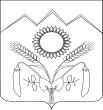 АДМИНИСТРАЦИЯ УНАРОКОВСКОГО СЕЛЬСКОГО  ПОСЕЛЕНИЯМОСТОВСКОГО РАЙОНАПОСТАНОВЛЕНИЕот ______________		     				                         № ________с. УнароковоОб утверждении Программы профилактики рисков причинения вреда (ущерба) охраняемым законом ценностям при осуществлении муниципального контроля в сфере благоустройства, осуществляемого на территории Унароковского сельского поселения Мостовского района на 2024 годВ соответствии с Федеральным законом от 31 июля 2020 г. № 248-ФЗ «О государственном (надзоре) и муниципальном контроле в Российской Федерации», Федеральным законом от 6 октября 2003 г. № 131-ФЗ «Об общих принципах организации местного самоуправления в Российской Федерации», постановлением Правительства Российской Федерации                     от 25 июня 2021 г. № 990 «Об утверждении Правил разработки и утверждения контрольными (надзорными) органами программы профилактики рисков причинения вреда (ущерба) охраняемым законом ценностям», Уставом Унароковского сельского поселения                                          п о с т а н о в л я ю:1. Утвердить Программу профилактики рисков причинения вреда (ущерба) охраняемым законом ценностям при осуществлении муниципального контроля в сфере благоустройства, осуществляемого на территории Унароковского сельского поселения Мостовского района  на 2024 год согласно приложению к настоящему постановлению.2.Общему отделу администрации Унароковского сельского поселения Мостовского района (Ковалева Ю.А.) разместить настоящее постановления на официальном сайте администрации Унароковского сельского поселения Мостовского района в сети Интернет.3.Контроль за выполнением настоящего постановления оставляю за собой.4.Постановление вступает в силу со дня его подписания.Глава Унароковского сельского поселенияМостовского района					                    		Е.С. НартенкоПриложениеУТВЕРЖДЕНАпостановлением администрацииУнароковского сельского поселенияМостовского районаот _______________ № _______ПРОГРАММАпрофилактики рисков причинения вреда (ущерба) охраняемым законом ценностям при осуществлениимуниципального  контроля в сфере благоустройства, осуществляемого на территории Унароковского сельского поселения Мостовского района на 2024 годРаздел 1 Анализ текущего состояния осуществления вида контроля, описание текущего уровня развития профилактической деятельности контрольного (надзорного) органа, характеристика проблем, на решение которых направлена программа профилактики.1.1. Программа профилактики рисков причинения вреда (ущерба) охраняемым законом ценностям при осуществлении муниципального контроля в сфере благоустройства, осуществляемого на территории Унароковского сельского поселения на 2024 год (далее - Программа профилактики) разработана в соответствии с Федеральным законом от 31 июля 2020 г. № 248-ФЗ «О государственном (надзоре) и муниципальном контроле в Российской Федерации», постановлением Правительства Российской Федерации                      от 25 июня 2021 г. № 990 «Об утверждении Правил разработки и утверждения контрольными (надзорными) органами программы профилактики рисков причинения вреда (ущерба) охраняемым законом ценностям».1.2. Программа профилактики распространяет свое действие на муниципальный контроль  в сфере благоустройства, соблюдение гражданами и организациями:1) обязательных требований, установленных нормативными правовыми актами, Правилами благоустройства территории Унароковского сельского поселения Мостовского района от 26 декабря 2022  г. № 140 (далее – Правила благоустройства), требований к обеспечению доступности для инвалидов объектов социальной, инженерной и транспортной инфраструктур и предоставляемых услуг, организация благоустройства территории поселения в соответствии с указанными правилами, а также организация использования, охраны, защиты, воспроизводства городских лесов, лесов особо охраняемых природных территорий, расположенных в границах населенных пунктов поселения (далее также – обязательные требования);2) соблюдение (реализация) требований, содержащихся в разрешительных документах;3) соблюдение требований документов, исполнение которых является необходимым в соответствии с законодательством Российской Федерации;4) исполнение решений, принимаемых по результатам контрольных (надзорных) мероприятий.1.3. Объектами муниципального контроля в сфере благоустройства являются:-деятельность, действия (бездействие) граждан и организаций, в рамках которых должны соблюдаться обязательные требования, в том числе предъявляемые к гражданам и организациям, осуществляющим деятельность, действия (бездействие);- результаты деятельности граждан и организаций, в том числе продукция (товары), работы и услуги, к которым предъявляются обязательные требования;- здания, помещения, сооружения, линейные объекты, территории, включая водные, земельные и лесные участки, оборудование, устройства, предметы, материалы, транспортные средства, компоненты природной среды, природные и природно-антропогенные объекты, другие объекты, которыми граждане и организации владеют и (или) пользуются, компоненты природной среды, природные и природно-антропогенные объекты, не находящиеся во владении и (или) пользовании граждан или организаций, к которым предъявляются обязательные требования (далее - производственные объекты).1.3. Проведение профилактических мероприятий, направленных на соблюдение контролируемыми лицами обязательных требований правил благоустройства, будут способствовать улучшению ситуации в целом, повышению ответственности контролируемых лиц, снижению количества выявляемых нарушений обязательных требований, а также требований, установленных муниципальными правовыми актами в указанной сфере.1.4. Органом муниципального контроля в сфере благоустройства проводятся следующие виды контрольных мероприятий и контрольных действий в рамках указанных мероприятий:1) инспекционный визит (посредством осмотра, опроса, истребования документов, которые в соответствии с обязательными требованиями должны находиться в месте нахождения (осуществления деятельности) контролируемого лица (его филиалов, представительств, обособленных структурных подразделений), получения письменных объяснений, инструментального обследования);2) рейдовый осмотр (посредством осмотра, опроса, получения письменных объяснений, истребования документов, инструментального обследования, испытания, экспертизы);3) документарная проверка (посредством получения письменных объяснений, истребования документов, экспертизы);4) выездная проверка (посредством осмотра, опроса, получения письменных объяснений, истребования документов, инструментального обследования, испытания, экспертизы);5) наблюдение за соблюдением обязательных требований (посредством сбора и анализа данных об объектах контроля в сфере благоустройства, в том числе данных, которые поступают в ходе межведомственного информационного взаимодействия, предоставляются контролируемыми лицами в рамках исполнения обязательных требований, а также данных, содержащихся в государственных и муниципальных информационных системах, данных из сети «Интернет», иных общедоступных данных, а также данных полученных с использованием работающих в автоматическом режиме технических средств фиксации правонарушений, имеющих функции фото- и киносъемки, видеозаписи);6) выездное обследование (посредством осмотра, инструментального обследования (с применением видеозаписи), испытания, экспертизы).1.5. Администрацией при осуществлении муниципального контроля в сфере благоустройства могут проводиться следующие профилактические мероприятия:1) информирование;2) обобщение правоприменительной практики;3) объявление предостережений;4) консультирование;5) профилактический визит.Программа профилактики направлена на решение проблемы предупреждения нарушений обязательных требований и повышения правовойграмотности контролируемых лиц, что в свою очередь должно привестик уменьшению количества контрольных мероприятий и снижению количестванарушений в сфере благоустройства.2. Цели и задачи реализации программы профилактики2.1. Настоящая программа профилактики определяет цели и задачи осуществления профилактических мероприятий, направленных на:- повышение прозрачности осуществления муниципального контроля за соблюдением требований Правил благоустройства;- предупреждение и профилактику нарушений требований Правил благоустройства юридическими лицами, индивидуальными предпринимателями и гражданами, включая устранение причин, факторов и условий, способствующих возможному нарушению обязательных требований;- разъяснение подконтрольным субъектам обязательных требований,  полнота и своевременность информирования;- повышение уровня благоустройства, соблюдения чистоты и порядка на территории Унароковского сельского поселения.- стимулирование добросовестного соблюдения обязательных требований всеми контролируемыми лицами.- соблюдение порядка и сроков консультирования контролируемых лиц и их представителей по вопросам, связанным с организацией и осуществлениеммуниципального контроля.- выявление условий, причин и факторов, способных привести к нарушениям обязательных требований и (или) причинению вреда (ущерба) охраняемым законом ценностям, определение способов устранения или снижения рисков их возникновения.- выявление типичных нарушений обязательных требований и подготовка предложений по их профилактике.Раздел 3. Перечень профилактических мероприятий, сроки (периодичность) их проведенияПлан мероприятий по профилактике нарушений в сфере благоустройства на 2024 год:=4. Показатели результативности и эффективности программы профилактикиМетодика оценки эффективности и результативности профилактических мероприятий предназначена способствовать максимальному достижению общественно значимых результатов снижения, причиняемого контролируемыми лицами, вреда (ущерба) охраняемым законом ценностям, при проведении профилактических мероприятий.Оценка эффективности Программы проводится по итогам 2024 года методом сравнения показателей качества профилактической деятельности с предыдущим годом.К показателям профилактической деятельности относятся:Ожидаемые конечные результаты:- снижение рисков причинения вреда охраняемым законом ценностям;-снижение количества нарушений контролируемыми лицами обязательных требований, установленных действующим законодательством;- повышение уровня информированности и правовой грамотности контролируемых лиц в части соблюдения обязательных требований;- увеличение доли законопослушных контролируемых лиц.Заместитель главыУнароковского сельского поселенияМостовского района					             	        М.И. Прохорова№ п/пМероприятиеПорядок проведенияСрок исполненияОтветственный исполнитель1Информирование Информирование осуществляется администрацией по вопросам соблюдения обязательных требований посредством размещения соответствующих сведений на официальном сайте администрации в информационно-телекоммуникационной сети «Интернет» (далее – официальный сайт администрации) в специальном разделе, посвященном контрольной деятельности (доступ к специальному разделу должен осуществляться с главной (основной) страницы официального сайта администрации), в средствах массовой информации, через личные кабинеты контролируемых лиц в государственных информационных системах (при их наличии) и в иных формах.Администрация обязана размещать и поддерживать в актуальном состоянии на официальном сайте администрации в специальном разделе, посвященном контрольной деятельности, сведения, предусмотренные частью 3 статьи 46 Федерального закона от 31 июля 2020 г. № - 248-ФЗ «О государственном контроле (надзоре) и муниципальном контроле в Российской Федерации».Администрация также вправе информировать население Унароковского сельского поселения Мостовского района на собраниях и конференциях граждан об обязательных требованиях, предъявляемых к объектам контроля.ПостоянноАдминистрацияУнароковского сельского поселения2Обобщение правоприменительной практикиОбобщение правоприменительной практики осуществляется администрацией посредством сбора и анализа данных о проведенных контрольных мероприятиях и их результатах.По итогам обобщения правоприменительной практики должностными лицами, уполномоченными осуществлять контроль, ежегодно готовится доклад, содержащий результаты обобщения правоприменительной практики по осуществлению контроля в сфере благоустройства и утверждаемый распоряжением администрации, подписываемым главой поселения. Указанный доклад размещается в срок до 1 июля года, следующего за отчетным годом, на официальном сайте администрации в специальном разделе, посвященном контрольной деятельности.До 1 июляАдминистрацияУнароковского сельского поселения3ПредостережениеПредостережение о недопустимости нарушения обязательных требований и предложение принять меры по обеспечению соблюдения обязательных требований объявляются контролируемому лицу в случае наличия у администрации сведений о готовящихся нарушениях обязательных требований или признаках нарушений обязательных требований и (или) в случае отсутствия подтверждения данных о том, что нарушение обязательных требований причинило вред (ущерб) охраняемым законом ценностям либо создало угрозу причинения вреда (ущерба) охраняемым законом ценностям. Предостережения объявляются (подписываются) главой Унароковского сельского поселения Мостовского района не позднее 30 дней со дня получения указанных сведений. Предостережение оформляется в письменной форме или в форме электронного документа и направляется в адрес контролируемого лица.Предостережение о недопустимости нарушения обязательных требований оформляется в соответствии с формой, утвержденной приказом Министерства экономического развития Российской Федерации от 31 марта 2021 г. № 151 «О типовых формах документов, используемых контрольным (надзорным) органом».В случае объявления администрацией предостережения о недопустимости нарушения обязательных требований контролируемое лицо вправе подать возражение в отношении указанного предостережения. Возражение в отношении предостережения рассматривается администрацией в течение 30 дней со дня получения. В результате рассмотрения возражения контролируемому лицу в письменной форме или в форме электронного документа направляется ответ с информацией о согласии или несогласии с возражением. В случае несогласия с возражением в ответе указываются соответствующие обоснования.При принятии решения должностным лицом, контрольного органаАдминистрацияУнароковского сельского поселения4Консультирование1. Консультирование контролируемых лиц осуществляется должностным лицом, уполномоченным осуществлять контроль, по телефону, посредством видео-конференц-связи, на личном приеме либо в ходе проведения профилактических мероприятий, контрольных мероприятий и не должно превышать 15 минут.Личный прием граждан проводится главой Унароковского сельского поселения Мостовского района и (или) должностным лицом, уполномоченным осуществлять контроль. Информация о месте приема, а также об установленных для приема днях и часах размещается на официальном сайте администрации в специальном разделе, посвященном контрольной деятельности.Консультирование осуществляется в устной или письменной форме по следующим вопросам:1) организация и осуществление контроля в сфере благоустройства;2) порядок осуществления контрольных мероприятий, установленных настоящим Положением;3) порядок обжалования действий (бездействия) должностных лиц, уполномоченных осуществлять контроль;4) получение информации о нормативных правовых актах (их отдельных положениях), содержащих обязательные требования, оценка соблюдения которых осуществляется администрацией в рамках контрольных мероприятий.Консультирование контролируемых лиц в устной форме может осуществляться также на собраниях и конференциях граждан.2. Консультирование в письменной форме осуществляется должностным лицом, уполномоченным осуществлять контроль, в следующих случаях:1) контролируемым лицом представлен письменный запрос о представлении письменного ответа по вопросам консультирования;2) за время консультирования предоставить в устной форме ответ на поставленные вопросы невозможно;3) ответ на поставленные вопросы требует дополнительного запроса сведений.При осуществлении консультирования должностное лицо, уполномоченное осуществлять контроль, обязано соблюдать конфиденциальность информации, доступ к которой ограничен в соответствии с законодательством Российской Федерации.В ходе консультирования не может предоставляться информация, содержащая оценку конкретного контрольного мероприятия, решений и (или) действий должностных лиц, уполномоченных осуществлять контроль, иных участников контрольного мероприятия, а также результаты проведенных в рамках контрольного мероприятия экспертизы, испытаний.Информация, ставшая известной должностному лицу, уполномоченному осуществлять контроль, в ходе консультирования, не может использоваться администрацией в целях оценки контролируемого лица по вопросам соблюдения обязательных требований.В случае поступления в администрацию пяти и более однотипных обращений контролируемых лиц и их представителей консультирование осуществляется посредством размещения на официальном сайте администрации в специальном разделе, посвященном контрольной деятельности, письменного разъяснения, подписанного главой Унароковского сельского поселения Мостовского района или должностным лицом, уполномоченным осуществлять контроль.ПостоянноАдминистрацияУнароковского сельского поселения5Профилактический визитПрофилактический визит проводится в форме профилактической беседы по месту осуществления деятельности контролируемого лица либо путем использования видео-конференц-связи.В ходе профилактического визита контролируемое лицо информируется об обязательных требованиях, предъявляемых к его деятельности либо к принадлежащим ему объектам контроля.При проведении профилактического визита контролируемым лицам не выдаются предписания об устранении нарушений обязательных требований. Разъяснения, полученные контролируемым лицом в ходе профилактического визита, носят рекомендательный характер.Контролируемое лицо вправе обратиться в контрольный (надзорный) орган с заявлением о проведении в отношении его профилактического визита (далее также - заявление контролируемого лица).Контрольный (надзорный) орган рассматривает заявление контролируемого лица в течение десяти рабочих дней с даты регистрации указанного заявления и принимает решение о проведении профилактического визита либо об отказе в его проведении с учетом материальных, финансовых и кадровых ресурсов контрольного (надзорного) органа, категории риска объекта контроля, о чем уведомляет контролируемое лицо.Контрольный (надзорный) орган принимает решение об отказе в проведении профилактического визита по заявлению контролируемого лица по одному из следующих оснований:1) от контролируемого лица поступило уведомление об отзыве заявления о проведении профилактического визита;2) в течение двух месяцев до даты подачи заявления контролируемого лица контрольным (надзорным) органом было принято решение об отказе в проведении профилактического визита в отношении данного контролируемого лица;3) в течение шести месяцев до даты подачи заявления контролируемого лица проведение профилактического визита было невозможно в связи с отсутствием контролируемого лица по месту осуществления деятельности либо в связи с иными действиями (бездействием) контролируемого лица, повлекшими невозможность проведения профилактического визита;4) заявление контролируемого лица содержит нецензурные либо оскорбительные выражения, угрозы жизни, здоровью и имуществу должностных лиц контрольного (надзорного) органа либо членов их семей.В случае принятия решения о проведении профилактического визита по заявлению контролируемого лица контрольный (надзорный) орган в течение двадцати рабочих дней согласовывает дату проведения профилактического визита с контролируемым лицом любым способом, обеспечивающим фиксирование такого согласования, и обеспечивает включение такого профилактического визита в программу профилактики рисков причинения вреда (ущерба) охраняемым законом ценностям.По мере необходимостиАдминистрацияУнароковского сельского поселения3Обобщение правоприменительной практикиПо итогам обобщения правоприменительной практики обеспечивается подготовка доклада о результатах правоприменительной практики и проведения муниципального контроля Для подготовки доклада о правоприменительной практике уполномоченным органом используется информация о проведенных контрольных мероприятиях, профилактических мероприятиях, о результатах административной и судебной практики.Один раз в годАдминистрацияУнароковского сельского поселения№  п/пНаименование показателя1Полнота информации, размещенной на официальном сайте администрации Унароковского сельского поселения в соответствии с частью 3 статьи 46 Федерального закона от 31 июля 2021 г. № 248-ФЗ2Соблюдение порядка и сроков консультирования контролируемых лиц и их представителей по вопросам, связанным с организацией и осуществлением муниципального контроля.3Количество проведенных профилактических мероприятий4Снижение количества нарушений обязательных требований, выявленныхпо результатам проведения контрольных мероприятий.